Interaktív kvíz a VONZ, MINT A MÁGNES című cikkhezJátszható a következő címen ( és belépési kóddal):https://quizizz.com/joinGAME CODE: 080134Kérdések: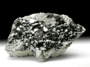 kérdés:Mit neveztek régen magnésziai kőnek?Válaszlehetőségek:A/ a mágnes-vasércetB/ a magnéziumotC/ a csodatévő köveketD/ minden követ Magnésziában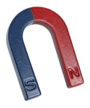 kérdés: Lehet-e mesterségesen mágnest előállítani?Válaszlehetőségek:A/ igenB/ nemkérdés: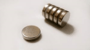 Melyek a ma kereskedelmi forgalomban lévő legerősebb mágnesek?Válaszlehetőségek:A/ a patkó alakú mágnesekB/ a neodínium mágnesekC/ az acélból készült mágnesekD/ az irídium mágnesekkérdés: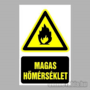 Elveszti-e mágnesezettségét nagyon magas hőmérsékleten a mágnes?Válaszlehetőségek:A/ igenB/ nemkérdés:Gyengül-e a mágnes ereje, ha leejtjük?Válaszlehetőségek:A/ igenB/ nemkérdés:Hogyan nevezzük a mágnes pólusait?Válaszlehetőségek:A/ északi és déli pólusnakB/ pozitív és negatív pólusnakC/ a mágnesnek nincs pólusaD/ anion és kationkérdés: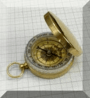 Mi az iránytű lelke?Válaszlehetőségek:A/ egy fémdarabB/ egy tű alakú mágnesC/ egy rugóD/ egy tű alakú fadarabkérdés: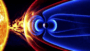 Van egy a Föld körül mágneses mező?Válaszlehetőségek:A/ Igen, van.B/ Nem, nincs, csak gravitációs mező van.kérdés: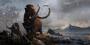 Mikor volt a Földön a legutolsó pólusváltás?Válaszlehetőségek:A/ közel egymillió éveB/ kétszázezer éveC/ negyvenezer éveD/ 10 évvel ezelőttkérdés: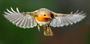 Érzékelik -e az állatok a Föld mágneses terét?Válaszlehetőségek:A/ Csak az emberek érzékelhetik.B/ Az emberek nem, de egyes költözőmadarak, főemlősök, sőt még a muslicák is igenLeast recentMost recentAlphabetical